                                                                                         Додаток                                                                                          до рішення Южноукраїнської міської                                                                                         ради                                                                                         від «_____» ________2024 № _______                                                                                           «Додаток 5                                                                                            до  Положення  про  звання                                                                                            «Почесний громадянин                                                                                              Южноукраїнської    міської                                                                                             територіальної громади»  ОПИСшанувального листа в рамці до посвідчення «Почесний громадянин Южноукраїнської міської територіальної громади» (посмертно)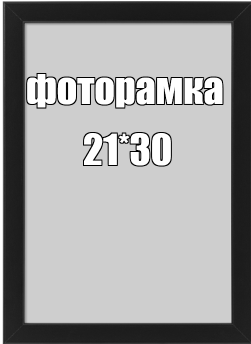 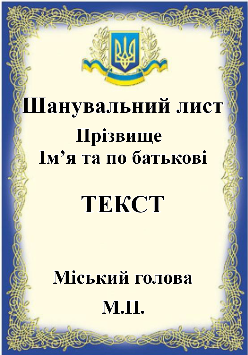 ШАНУВАЛЬНИЙ ЛИСТ    -     формат А-4;                          ФОТОРАМКА   21*30.»